Ime i prezime: Razred: 					Vježba 7. Otkrij što znakovna datoteka krije u sebi? 01011010 01000001 01000111 01010010 01000101 01000010Uputa:U programu Blok za pisanje – držanjem pritisnute tipke Alt uz upisivanje dekadskog koda iz stupca DEKADSKI KOD (npr. za prvi znak Alt + 90) otkrijte znakove koji se kriju iza dekadskih i binarnih kodova, te ih upišite, u tablicu pri dnu ove stranice, u stupac ZNAK. U istoj tablici, u stupcu KRAĆI ZAPIS, za svaki redak tablice upiši kraći zapis nakon preračunavanja binarnog zapisa (četvorki bitova) u dekadski broj koristeći simbole (tablica ispod).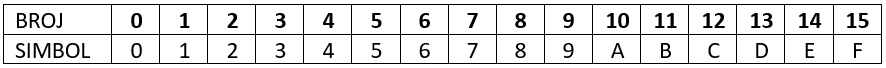 Primjer preračunavanja binarnog zapisa iz prvog retka tablice 01011010 u kraći zapis 5A.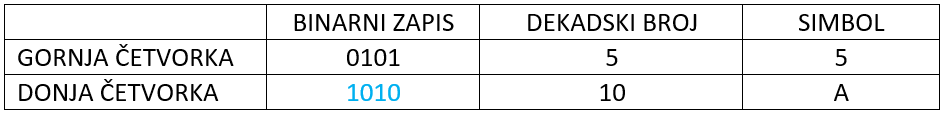 ZNAKDEKADSKI KODBINARNI ZAPISKRAĆI ZAPIS900101101065010000017101000111820101001069010001016601000010